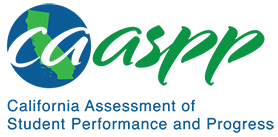 HS-ESS2-2 Earth’s Systems	California Science Test—Item Content SpecificationsHS-ESS2-2 Earth’s SystemsStudents who demonstrate understanding can: Analyze geoscience data to make the claim that one change to Earth's surface can create feedbacks that cause changes to other Earth systems.[Clarification Statement: Examples should include climate feedbacks, such as how an increase in greenhouse gases causes a rise in global temperatures that melts glacial ice, which reduces the amount of sunlight reflected from Earth's surface, increasing surface temperatures and further reducing the amount of ice. Examples could also be taken from other system interactions, such as how the loss of ground vegetation causes an increase in water runoff and soil erosion; how dammed rivers increase groundwater recharge, decrease sediment transport, and increase coastal erosion; or how the loss of wetlands causes a decrease in local humidity that further reduces the wetland extent.]Continue to the next page for the Science and Engineering Practices, Disciplinary Core Ideas, and Crosscutting Concepts.Assessment TargetsAssessment targets describe the focal knowledge, skills, and abilities for a given three-dimensional Performance Expectation. Please refer to the Introduction (hyperlink to section on explanation of assessment targets) for a complete description of assessment targets.Science and Engineering Subpractice(s)Please refer to appendix A for a complete list of Science and Engineering Practices (SEP) subpractices. Note that the list in this section is not exhaustive.4.2	Ability to analyze data to identify relationshipsScience and Engineering Subpractice Assessment TargetsPlease refer to appendix A for a complete list of SEP subpractice assessment targets. Note that the list in this section is not exhaustive.4.2.1	Ability to use empirical data to describe patterns and relationships4.2.2	Ability to identify patterns (qualitative or quantitative) among variables represented in data4.2.3	Ability to apply concepts of statistics and probability to data4.2.4	Ability to consider limitations of data analysis (e.g., measurement error, sample selection)Disciplinary Core Idea Assessment TargetsESS2.A.6Identify and describe mechanisms for the feedbacks between two Earth systems and whether the feedback is positive or negative, increasing (destabilizing) or decreasing (stabilizing) the original changes.Identify and describe the unintended effects of human activity and specific technologies on Earth’s systemsIdentify and describe the relationship between changes in one Earth system and another Earth system or changes within the same systemESS2.D.7	Identify and describe the electromagnetic spectrum from the Sun as the foundation of global climate systemsDescribe the reflection, storage, and redistribution of the electromagnetic radiation from the Sun among the atmosphere, hydrosphere, and geosphereDescribe the reradiation of the electromagnetic radiation from the Sun back into spaceCrosscutting Concept Assessment Target(s)CCC7	Identify feedback, both positive and negative, that can stabilize or destabilize a system.Examples of Integration of Assessment Targets and EvidenceNote that the list in this section is not exhaustive.Task provides a scenario involving changes to one or more Earth systems as a result of natural processes or human activity and a data display:Describes the patterns or relationships in the data set (4.2.1, ESS2.A.6, and CCC7)Task provides a scenario involving changes to one or more Earth systems as a result of natural processes or human activity and a data display:Identifies the patterns or relationships among the variables represented in the data (4.2.2, ESS2.A.6, and CCC7)Task provides a scientific question about changes to one or more Earth systems as a result of natural processes or human activity and a data display:Analyzes the data using reasoning, mathematics, or statistics and probability (including mean, median, mode, and variability) to answer the scientific question (4.2.3, ESS2.A.6, and CCC7)Identifies the limitations of data sets or analyses with respect to their ability to answer the scientific question (4.2.4, ESS2.D.7, and CCC7)California Environmental Principles and ConceptsEP3: Natural systems proceed through cycles that humans depend upon, benefit from, and can alter.EP4: The exchange of matter between natural systems and human societies affects the long-term functioning of both.Possible Phenomena or ContextsNote that the list in this section is not exhaustive.Relationship between climate change and human activity (e.g., greenhouse gas release  leads to increased surface temperatures)Effect of large-scale deforestation on climate change, groundwater recharge, or erosionEffect of reservoir creation on groundwater recharge, sediment transport, or coastal erosionEffect of human activity and natural processes on the cycling of carbon or nitrogen in Earth systemsCommon MisconceptionsNote that the list in this section is not exhaustive.Climate change is only caused by human activities.Short-term anomalies in data are evidence for or against long-term trends.Small changes in Earth’s systems have no significant long-term effects.Additional Assessment BoundariesNone listed at this time.Additional ReferencesHS-ESS2-2 Evidence Statement https://www.nextgenscience.org/sites/default/files/evidence_statement/black_white/HS-ESS2-2 Evidence Statements June 2015 asterisks.pdfCalifornia Environmental Principles and Concepts http://californiaeei.org/abouteei/epc/California Education and the Environment Initiative http://californiaeei.org/The 2016 Science Framework for California Public Schools Kindergarten through Grade 12Appendix 1: Progression of the Science and Engineering Practices, Disciplinary Core Ideas, and Crosscutting Concepts in Kindergarten through Grade 12 https://www.cde.ca.gov/ci/sc/cf/documents/scifwappendix1.pdfAppendix 2: Connections to Environmental Principles and Concepts https://www.cde.ca.gov/ci/sc/cf/documents/scifwappendix2.pdfPosted by the California Department of Education, March 2021 (updated February 2024)Science and Engineering PracticesDisciplinary Core IdeasCrosscutting ConceptsAnalyzing and Interpreting DataAnalyzing data in 9–12 builds on K–8 experiences and progresses to introducing more detailed statistical analysis, the comparison of data sets for consistency, and the use of models to generate and analyze data.Analyze data using tools, technologies, and/or models (e.g., computational, mathematical) in order to make valid and reliable scientific claims or determine an optimal design solution.ESS2.A: Earth Materials and SystemsEarth’s systems, being dynamic and interacting, cause feedback effects that can increase or decrease the original changes.ESS2.D: Weather and ClimateThe foundation for Earth’s global climate systems is the electromagnetic radiation from the sun, as well as its reflection, absorption, storage, and redistribution among the atmosphere, ocean, and land systems, and this energy’s re-radiation into space.Stability and ChangeFeedback (negative or positive) can stabilize or destabilize a system.Connections to Engineering, Technology, and Applications of Science Influence of Engineering, Technology, and Science on Society and the Natural World New technologies can have deep impacts on society and the environment, including some that were not anticipated. Analysis of costs and benefits is a critical aspect of decisions about technology. 